ПРОТОКОЛ № 1общественной комиссии по обеспечению реализации программы «Формирование комфортной городской среды на территории МО «Приморское городское поселение» на 2018-2022г.(общественные территории)        г. Приморск                                                                                                                                   25.02.2020 10-00 часовПовестка дня:1. Рассмотрение, оценка заявок, поступивших от жителей для включения общественной территории в адресный перечень муниципальной программы «Формирование комфортной городской среды на территории МО «Приморское городское поселение» на 2018-2022 годы.Слушали:Шестаков Евгений Валерьевич рассказал присутствующим о проекте «Формирование комфортной городской среды.Карнаухова Наталья Аркадьевна ознакомила присутствующих с правилами участия в программе и озвучила перечень территорий, сформированный на основании заявок от жителей МО «Приморское городское поселение».Перечень общественных территорий:-. г. Приморск, территория у родника- г. Приморск, территория у фонтана в Парке Победы- п. Красная Долина, центральная парковая зона- п. Глебычево, территория у военной части- п. Глебычево, территория у дома № 11, 12, 13- п. Ермилово, территория у Дома КультурыВ ходе обсуждения предложено еще несколько территорий:- п. Ермилово, территория стадиона- п. Красная Долина, территория у хоккейной коробки- п. Ермилово, территория у дома № 13 Комарова Оксана Владимировна сообщила, что данные объекты расположены:- п. Ермилово, территория стадиона – на землях сельскохозяйственного назначения- п. Ермилово, территория у дома № 13 – на землях сельскохозяйственного назначения- п. Красная Долина, территория у хоккейной коробки – частная собственностьЛихачев Александр Иванович предложил на 2021 год внести в программу территорию у родника в г. Приморске.Присутствующие обсудили остальные территории.Решили:Путем голосования комиссия решила внести в план мероприятий на 2021 год:1. г. Приморск, территория у родника2. п. Красная Долина, центральная парковая зонаВ план мероприятий на 2022 год внести:1. п. Глебычево, территория у д. № 11, 12,132. п. Ермилово, территория у Дома КультурыПриложение: лист регистрации присутствующих.Председатель комиссии: ______________________/Шестаков Е.В./ Заместитель председателя комиссии:____________/Карнаухова Н.А./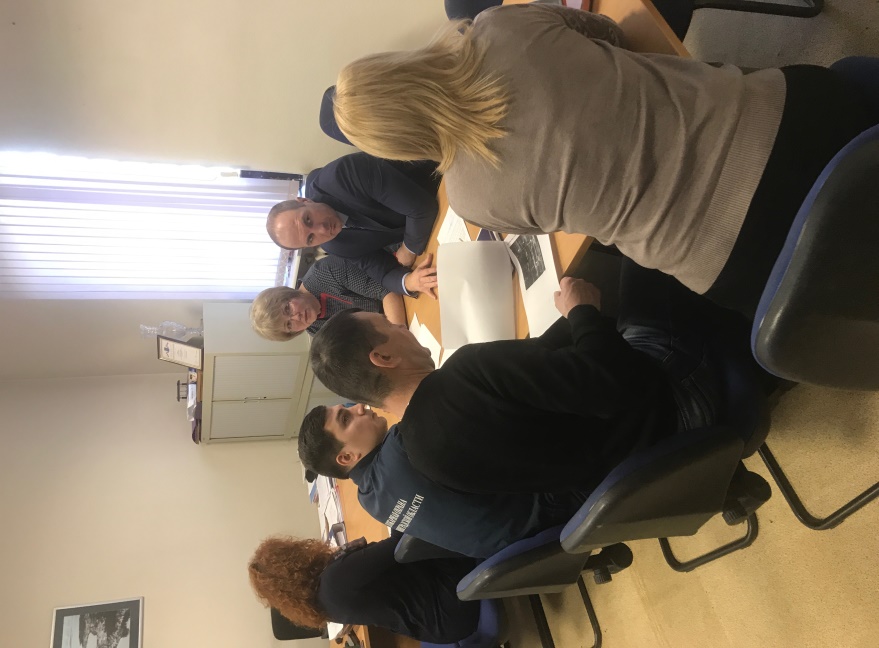 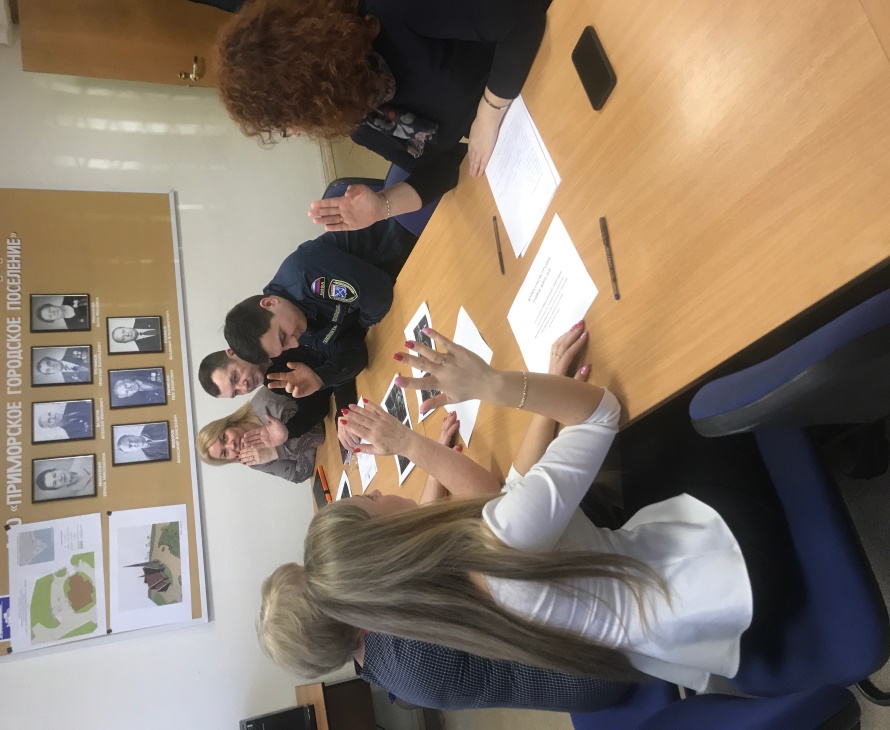 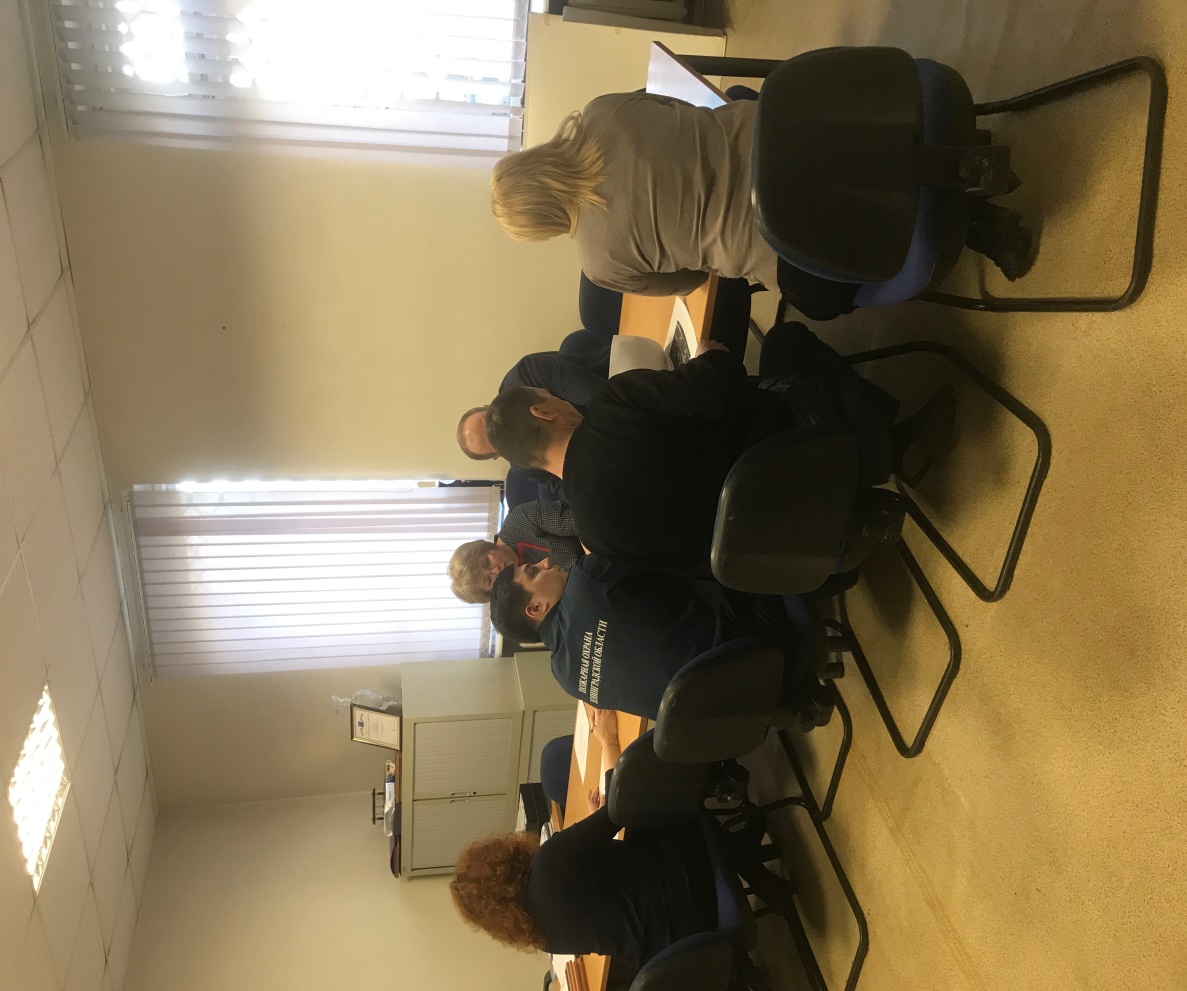 Присутствовали:Председатель комиссии:Шестаков Е.В.-Глава администрации МО «Приморское городское поселение»Заместитель председателя комиссии:Карнаухова Н.А.-Первый заместитель главы администрации МО «Приморское городское поселение»Члены комиссии:Лушина С.И. Черун Н.В.Безверхая Д. Н.Галковский И. И.Комарова О. В.Лихачев А.И.------член инициативной комиссии в границах территории микрорайона №2специалист администрации МО «Приморское городское поселение»специалист администрации МО «Приморское городское поселение»начальник 107 ПЧ г. Приморска «Выборгского ОГПС»заместитель главы администрации МО «Приморское городское поселение»ведущий специалист (ГО и ЧС) администрации МО «Приморское городское поселение»